Person Specification/Selection Criteria for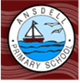 Deputy Headteacher at Ansdell Primary School. The applicant will be required to safeguard and promote the welfare of children and young peopleSelection decisions will be based on the criteria below. At each stage of the process an assessment will be made by the appointment panel to determine the extent to which the criteria have been met and the ability to fulfil the job description for the post. Candidates failing to meet any of the essential criteria will automatically be excluded at any stage of the process.The appointing panel will use a combination of assessment tools to determine each candidate's suitability and the extent to which the criteria have been met. These assessment tools include (but are not limited to) the application form, supporting statement, information gathered during the interview process and references.[A]    Qualifications[B] Professional Development[C] School leadership and management experience[D] Experience and knowledge of teaching[E] Professional Attributes[F] Personal Qualities[G] Safeguarding[F] Professional SkillsEach candidate will be expected to demonstrate a knowledge and understanding of working within and towards the Headteacher' Standards 2020 which also form the basis of the Job Description. Candidates will be expected to show evidence of developing this knowledge and understanding in their current setting as well as an awareness of how this could be applied in Ansdell school throughout the appointment process.[H]	Confidential References and Reports[I]	Application Form and Supporting StatementThe form must be fully completed and legible.  The supporting statement should be clear, concise and related to the specific post.Qualification requirementsEssential/Desirable 1.Qualified teacher statusE2.DegreeEEssential/Desirable3.Evidence of on-going leadership and management professional developmentE4.Up to date safeguarding training and knowledge of legislation for the protection of young peopleEEssential/Desirable5.Evidence of direct involvement in whole school self-evaluation and school improvement strategiesE6.To have led whole school initiativesE7.Experience of working effectively within staff teamsE8.Experience of line management of staff D9.To have had experience of and the ability to support other staff with their professional development across the primary range (e.g. peer support, mentoring, delivering training)E10.Work positively with parents and carers EEssential/Desirable11.Proven excellence in teaching pupils within the primary phaseE12.Thorough knowledge of teaching and learning across all 3 Key Stages in the primary phase.D13.Secure understanding of assessment strategies, data analysis and the use of assessment to support learning and maximise achievement. E14.Ability to promote inclusion and meet the needs of all pupilsE15.A commitment to addressing diversity positivelyEEssential/Desirable16.Ability to deal effectively and positively with a range of pupil behavioursE17.An ability to communicate effectively, both orally and in writing, with a range of audiencesE18.To be a leader of learning demonstrating, promoting and encouraging outstanding classroom practiceE19.Have a good commitment to sustaining regular attendance at workE20.A commitment to professional development for self and others.E21.Ability to support and develop the vision of the schoolE22.Ability to motivate and inspire adults and childrenEEssential/Desirable23.A passion for learning and ambitious for our pupilsE24.Be committed to working with a high level of integrity and professionalismE25.Excellent organisational skills and the ability to prioritise tasks, make decisions and manage time effectively E26.Ability to build and maintain good relationships with colleagues, parents and members of the wider school communityE28.Be aware of their own strengths and areas for development and listen to, and reflect constructively and act upon as appropriate, feedback from othersEEssential/Desirable29.Displays commitment to the protection and safeguarding of children and young peopleE30.The ability to form and maintain appropriate relationships and personal boundaries with young peopleE31.Has up to date knowledge and understanding of relevant legislation and guidance in relation to working with and protection of children and young peopleE32.Will co-operate and work with relevant agencies to protect young peopleE33.Positive recommendation from all referees, including current employer E